 	          T.C. 	                                         	                                                                  AMASYA VALİLİĞİ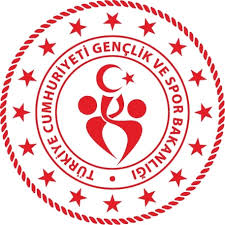 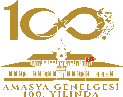 Gençlik ve Spor İl Müdürlüğüİl Spor Merkezleri Kayıt Formu1- Tahsil Durumu( ) İlkokul		( )Ortaokul             ( ) Lise		( ) Yükseköğretim          ( ) Okumuyor2- Katılmak istediği spor dalı (ilgi sırasına göre)a) ………………………				b) ………………………                             3- Daha önce il spor merkezlerine benzer bir yerde çalışma yaptınız mı? Yaptıysanız nerede?( ) Yapmadım			( ) Yaptım: ……………….. 4- Ailenizde spor yapan var mı?( ) Yok		( ) Var	(Var ise hangi spor dalı)……………………………………( ) Amatör sporcu	( ) Profesyonel sporcu		( ) Milli sporcu  5- Herhangi bir spor dalında yarışmaya katıldınız mı? Katıldıysanız başarınız nedir?( ) Katılmadım 		( ) Katıldım		Dereceniz: ……………………….6- Herhangi bir fiziksel veya benzeri engeliniz var mı? (Varsa lütfen belirtiniz)( ) Yok			( ) Var : …………………………………………….7- Niçin İl Spor Merkezlerine üye olmak istersiniz?a)  Yetenekli sporcu olmak için		   b)  Sağlıklı bir Yapıya sahip olmak içinc)  Arkadaşlarımla beraber olmak için	   d)  Ailem istediği içine)  Zamanımı değerlendirmek için		   f)  Diğer: ……………………………………8- İl Spor Merkezleri ile ilgili düşünce ve istekleriniz nelerdir? Yazınız.…………………………………………………………………………………………………………………………………………………………………………………………………………………………………………………………………………………………………………………………………………………………9- Çocuğumun sağlık yönünden beden eğitimi ve spor faaliyeti yapmasına engel bir hali bulunmamaktadır. İl Spor Merkezlerine kayıt olmasını istiyor ve belirtilen şartları kabul ediyorum. VELİNİNAdı Soyadı		:………………………………………………………..Adresi			:…………………………………………………………………………………………………………….Ev ve iş tel.		:…………………………………………………………………………………………………………… 		        Gsm ve Mail Adresi	:……………………………………………………………………………………………………………….	         İmza			:……………………………					10- İl Spor Merkezine kaydının yapılması uygundur.   		                                                  TASDİK				 		 	                                                 Gençlik ve Spor İl Müdürü Kayıt İçin Gerekli Belgeler: 2 adet fotoğraf,  Nüfus Cüzdanı Fotokopisi ve kayıt formuAdres: Hızır Paşa Mahallesi İstasyon Caddesi No:99 AMASYA Telefon:(0358) 2184310 Belgegeçer(0358) 2184057*Adı Soyadı*T.C Kimlik noDoğum Yeri ve TarihiAnne Baba AdıNüfusa Kayıtlı Olduğu İl Babasının MesleğiAnnesinin MesleğiAilenin Maddi Geliriİl Spor Merkezleri Kayıt Tarihi........../.………/…………İl Spor Merkezleri Kayıt NumarasıCinsiyetiBoyu / Kilosu*Kan Grubu*e-mail*Cep Telefonu